CAP 1 an MODULE 2 Je soussigné(e)                                                                                                                                   Représentant légal du GRETA–CFA d’Aquitaine atteste que :Mme/M.                                                                                                                                                salarié(e) de la société / DE…                                                                                                                                 a suivi l’action de formation                              PSE MODULE      2                                                  qui s’est déroulée du                                                  au                                                                    pour une durée totale effectivement réalisée de         4 h 40 mn      , sur la durée totale initialement  prévue dans le  programme de formation préétabli de 
   4 h 40 mn   

Conformément à l’article D6313-3-1   Décret n° 2018-1341 du 28 décembre 2018, l’ensemble des documents et éléments suivants ont permis d’établir l’attestation d’assiduité :	Les comptes rendus de positionnement et les évaluations qui jalonnent ou terminent l’action	Justificatifs des productions et activités réalisées par les stagiaires sur la plateforme E-GRETA attestant de la réalisation des travaux exigés.	Tous documents et données justifiant de l’accompagnement et de l’assistance du bénéficiaire par le prestataire de la formation Je m’engage à conserver et fournir l’ensemble* des pièces justificatives pendant une durée d’au moins 4 ans à compter de la date de début de l’action de formation.Fait à                                                                                             Le                                                               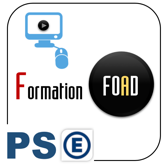 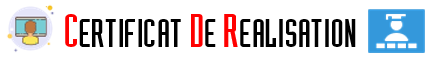 